Rámcová dohoda na dodávku tiskovin  č. 86/2023uzavřená na základě ust. § 2586 a násl. zákona č. 89/2012, občanského zákoníku, ve znění pozdějších předpisů (dále jen „dohoda“) Smluvní strany1. , příspěvková organizace(dále jen „objednatel“) 2.     fyzická osoba podnikající dle živnostenského zákona nezapsaná v obchodním rejstříku   adresa:                                  Květná 235, 669 02 KuchařoviceIČO:                                     74264052    DIČ:                                     XXXXXXXXXXX   bankovní spojení:                Fio banka, a.s.   číslo účtu:                            XXXXXXXXXX       (dále jen „zhotovitel“)Úvodní ustanoveníTato dohoda upravuje podmínky pro uzavírání jednotlivých dílčích smluv o dílo. Za dílčí smlouvy o dílo se považuje objednávka objednatele.Předmět dohodyPředmětem je dodávka tiskovin uvedených specifikovaných v příloze, dle pokynů objednatele a za podmínek níže uvedených:Objednatel dodá postupně na základě objednávky data ve formátu tiskové PDF mimo zadní stranu kalendáříků.Ofsetovým tiskem budou provedeny pol. 1, 2, 23 a 24, ostatní položky kvalitním digitálním tiskem srovnatelným s ofsetovým.V případě realizace grafických prací zhotovitelem (kalendáříky) požadujeme min. dva různé návrhy a dvě korektury.Jednotlivé tiskoviny nad 300 kusů budou předány objednateli řádně zabalené pro komfortní manipulaci včetně uvedení počtu kusů v jednotlivých baleních.ObjednávkyRealizace jednotlivého plnění dle této dohody bude realizována na základě dílčích objednávek vystavených objednatelem.Obsahem objednávky bude zejména: číselné označení objednávky, označení objednatele, vymezení počtu jednotlivých druhů tiskovin, vymezení doby plnění.Zhotovitel je povinen odevzdat objednateli tiskoviny uvedené objednatelem v objednávce, případně vyplývající z Rámcové dohody, za podmínek stanovených v objednávce a sjednaných v Rámcové dohodě.Cena a platební podmínkyCena za jednotlivé tiskoviny je uvedena v Příloze, která je nedílnou součástí této dohody. Stanovená cena je konečná, zahrnuje veškeré související náklady zhotovitele, včetně nákladů na balení, dopravu apod.Sjednané jednotkové ceny (uvedené v ceníku) může prodávající změnit pouze, pokud v průběhu účinnosti rámcové dohody dojde ke změnám sazeb DPH. Dohodnutá cena zahrnuje veškeré náklady zhotovitele související s provedením díla, zisk zhotovitele, daň z přidané hodnoty, dále pak i odměnu za oprávnění užívat hmotné zachycení díla k účelu, pro který bylo vytvořeno a očekávaný vývoj cen k datu předání díla. Podkladem pro úhradu ceny za dílo bude faktura (daňový doklad) vystavená zhotovitelem po dokončení a předání díla na základě předávacího protokolu/dodacího listu. Faktura bude mít náležitosti účetního/daňového dokladu podle platných předpisů a náležitosti. Faktura bude obsahovat zejména: a) označení a sídlo zhotovitele a objednatele b) označení díla Lhůta splatnosti faktury činí 20 dní ode dne doručení faktury objednateli.Objednatel si vyhrazuje právo před uplynutím lhůty splatnosti vrátit daňový doklad -fakturu, pokud neobsahuje požadované náležitosti nebo obsahuje nesprávné cenové údaje. Oprávněným vrácením daňového dokladu – faktury, přestává běžet původní lhůta splatnosti. Opravená nebo přepracovaná faktura bude opatřena novou lhůtou splatnosti. Jestliže dojde prokazatelně z důvodů na straně banky k prodlení s proveditelnou platbou faktury, není objednatel po tuto dobu v prodlení se zaplacením v ní uvedené částky.Objednatel neposkytuje zálohu.Doba a místo plnění Tato dohoda se uzavírá na dobu určitou tj. od 1. 7. 2023 do 30. 6. 2025.Uplynutím doby trvání Rámcové dohody Rámcová dohoda zaniká.Dodávka tiskovin na základě objednávek byla dohodnuta s termínem plnění do 5 pracovních dní po předání dat nebo odsouhlasení korektury.  Místem plnění je sídlo objednatele na adrese Přemyslovců 129/8, 669 02 Znojmo.   Další ujednáníObjednatel se zavazuje, že po dobu zpracování díla poskytne zhotoviteli součinnost potřebnou k provedení díla. Zhotovitel je povinen objednateli na požádání poskytnout rozpracované dílo ke kontrole.Zhotovitel je povinen v průběhu provádění díla informovat objednatele o skutečnostech, které mohou mít vliv na provedení díla.Objednatel si vymiňuje, že dílo a jednotlivé výstupy nebudou obsahovat věcné ani formální chyby, budou odpovídat stanovenému zadání a budou provedeny v dohodnuté formě.Ohledně předání díla bude sepsán předávací protokol/dodací list podepsaný oběma smluvními stranami, který bude podkladem pro vystavení faktury. Bez podepsaného předávacího protokolu/dodacího listu není zhotovitel oprávněn fakturu vystavit. Zhotovitel podpisem této dohody uděluje objednateli místně, časově i rozsahem  neomezenou výhradní licenci, ve smyslu § 61 zákona č. 121/2000 Sb., autorský zákon, ve znění pozdějších předpisů, a to pro všechny způsoby užití díla, které jsou známy v době uzavření této dohody, a to s možností poskytnout oprávnění tvořící součást takové licence zcela nebo zčásti třetí osobě. Zhotovitel není oprávněn dílo užít ani poskytnout licenci k dílu třetí osobě. Zhotovitel a objednatel se dohodli, že odměna za licenci dle tohoto odstavce je již součástí celkové ceny a Zhotovitel nebude po objednateli nárokovat žádnou dodatečnou odměnu za užití díla.Předáním díla přechází vlastnické právo ze zhotovitele na objednatele. Odpovědnost za vady a záruka za jakost díla1. Zhotovitel odpovídá za to, že dílo bude mít vlastnosti potřebné k dosažení účelu této dohody. Zhotovitel odpovídá za vady, které má dílo v době jeho předání objednateli – zjevné vady je objednatel povinen vytknout při předání díla nebo jeho části, vady skryté je objednatel povinen vytknout bez zbytečného odkladu. Za vady vzniklé po odevzdání díla odpovídá zhotovitel tehdy, pokud byly způsobeny porušením jeho povinností nebo chybným zpracováním díla. 2. Zhotovitel poskytuje objednateli na dílo záruku za jakost díla, s tím, že záruční doba v délce 24 měsíců počíná běžet ode dne převzetí díla objednatelem. Záruka se vztahuje na použití díla k obvyklému účelu s ohledem na povahu předmětu díla. 3. Zhotovitel se zavazuje bezodkladně po vytknutí vad bezplatně odstranit případné vady díla. Nebudou-li vady zhotovitelem v takto stanovené lhůtě odstraněny, má objednatel právo požadovat po zhotoviteli náhradu škody způsobenou mu v důsledku nemožnosti užívat dílo řádným způsobem a právo odstoupit od dohody. Smluvní pokutyPro případ nedodržení smluvních termínů či porušení smluvních podmínek ze strany zhotovitele je smluvně stanovena smluvní pokuta ve výši 500 Kč a to za každý i započatý den prodlení.  Objednatel se zavazuje zaplatit za každý den překročení sjednané lhůty splatnosti faktury úrok z prodlení ve výši 0,05 % z fakturované částky do jejího zaplacení. Právo objednatele uplatňovat náhradu škody tím není dotčeno. Rovněž tím není dotčeno právo objednatele odstoupit od dohody z jiných důvodů stanovených občanským zákoníkem a touto dohodou.Odstoupení od dohodyPoruší-li zhotovitel podstatným způsobem povinnosti vyplývající pro něj z této dohody, je objednatel oprávněn od této dohody odstoupit a požadovat na zhotoviteli náhradu vzniklé škody.Smluvní strany se dohodly, že za podstatné porušení dohody považují zejména nedodržení dohodnutého předmětu plnění a nedodržení doby plnění. Je-li zřejmé již v průběhu plnění díla, že právní, technické, finanční či organizační změny na straně zhotovitele budou mít podstatný vliv na plnění této dohody, může objednatel od dohody odstoupit.Odstoupení musí mít písemnou formu s tím, že je účinné od jeho doručení druhé smluvní straně. V případě pochybností se má za to, že je odstoupení doručeno 5. den od jeho odeslání. Smluvní strany se dohodly, že odstoupením se tato dohoda od počátku ruší.Odstoupením od dohody nejsou dotčena ustanovení týkající se smluvních pokut, úroků z prodlení a ustanovení týkající se těch práv a povinností, z jejichž povahy vyplývá, že mají trvat i po odstoupení.XI. Závěrečná ujednáníPrávní vztahy touto dohodou výslovně neupravené se řídí příslušnými ustanoveními občanského zákoníku a předpisů souvisejících, a zákonem č. 121/2000 Sb., o autorském právu, o právech souvisejících s právem autorským a o změně některých zákonů (autorský zákon), ve znění pozdějších předpisů.Zhotovitel bere na vědomí povinnost objednatele vyplývající ze zákona č. 106/1999 Sb., o svobodném přístupu k informacím, ve znění pozdějších předpisů. Zhotovitel dle § 2 písm. e) zákona č. 320/2001 Sb., o finanční kontrole, ve znění pozdějších předpisů, je osobou povinnou spolupůsobit při výkonu finanční kontroly.Dohodu je možno měnit pouze písemnými očíslovanými dodatky, podepsanými oprávněnými zástupci obou smluvních stran.Zhotovitel není oprávněn započíst své pohledávky za objednatelem proti pohledávkám objednatele za zhotovitelem, ani své pohledávky a nároky vzniklé ze smlouvy nebo v souvislosti s jejím plněním postoupit třetím osobám, zastavit nebo s nimi jinak disponovat bez písemného souhlasu objednatele. Zhotovitel není dále oprávněn postoupit svá práva a povinnosti plynoucí z této smlouvy třetí osobě, jakož i postoupit tuto smlouvu ve smyslu ustanovení § 1895 odst. 1 občanského zákoníku. Objednatel je subjektem povinným postupovat podle Zákona č. 340/2015 Sb., o registru smluv. Za zveřejnění zodpovídá objednatel.Dohoda nabývá platnosti dnem podpisu oprávněnými zástupci smluvních stran a účinnosti nejdříve dnem uveřejnění v informačním systému registru smluv dle zákona 340/2015 Sb. ve znění pozdějších předpisů.Dohoda je vyhotovena ve třech stejnopisech, z nichž objednatel obdrží dvě vyhotovení a zhotovitel jedno vyhotovení. Smluvní strany shodně prohlašují, že se seznámily s obsahem této dohody, který je dostatečně určitý a srozumitelný a že s touto dohodou souhlasí v plném rozsahu. Smluvní strany uzavírají tuto dohodu na základě své vážné a svobodné vůle prosté omylu a na důkaz toho připojují oprávnění zástupci smluvních stran své vlastnoruční podpisy.Příloha: Položkový rozpočetJihomoravské muzeum ve Znojmě,				            příspěvková organizace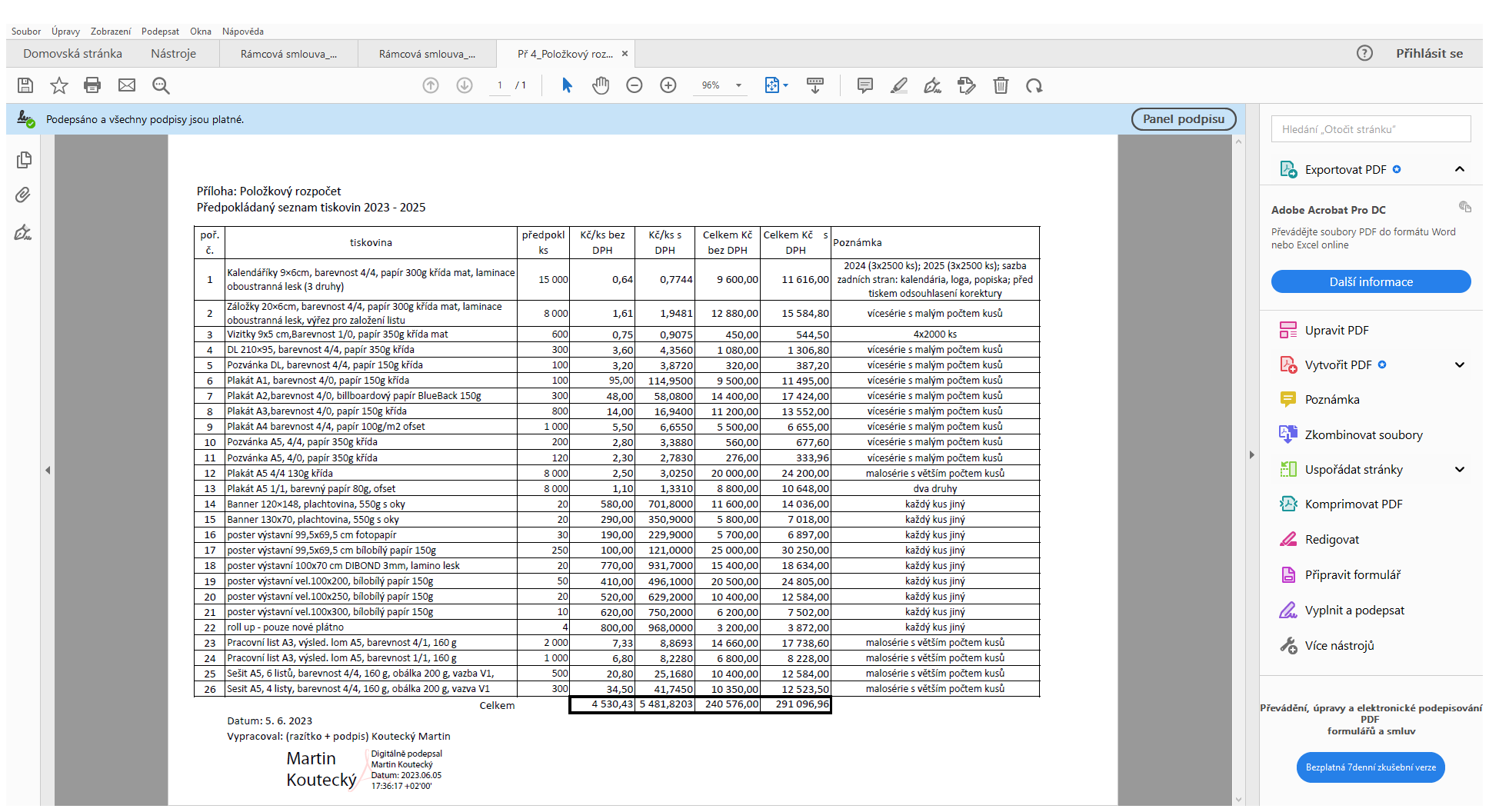 zapsané v obchodním rejstříku vedeném u Krajského soudu v Brně, oddíl Pr, vložka 1222zapsané v obchodním rejstříku vedeném u Krajského soudu v Brně, oddíl Pr, vložka 1222adresa:Přemyslovců 129/8, 669 02 ZnojmoIČO:000 92 738 DIČ:nejsme plátci DPHbankovní spojení: Česká spořitelna, a. s., č.ú.: 1581165309/0800zastoupené:Ing. Vladimírou Durajkovou, ředitelkouVe Znojmě dne  13. 6. 2023              V  Kuchařovicích dne 12. 6. 2023Objednatel:         Ing. Vladimíra DurajkováKoutecký Martin 